О внесении изменений в постановление администрации Пограничного муниципального района от 23.03.2018 № 168 «О проведении Дня призывника на территории Пограничного муниципального района»Руководствуясь ст. 14 Федерального закона от 28.03.1998 № 53-ФЗ «О воинской обязанности и военной службе», Уставом Пограничного муниципального района,                    в целях военно-патриотического воспитания и подготовки допризывной молодежи                  к военной службе, администрация Пограничного муниципального района ПОСТАНОВЛЯЕТ:1. Внести изменения в постановление администрации Пограничного муниципального района от 23.03.2018 № 168 «О проведении Дня призывника                         на территории Пограничного муниципального района»:«Провести 21 апреля 2018 года с 10 до 14 часов на базе в/ч 44980 День призывника»2. Данное постановление разместить  на официальном сайте администрации Пограничного муниципального района.3. Контроль за исполнением настоящего постановления возложить                            на заместителя главы администрации Пограничного муниципального района                  Н.М. Михлик.Глава администрации 	муниципального района                                                                                   Н.А. ТодоровА.П. Воронина21-6-61АДМИНИСТРАЦИЯПОГРАНИЧНОГО   МУНИЦИПАЛЬНОГО   РАЙОНАПРИМОРСКОГО КРАЯПОСТАНОВЛЕНИЕ12.04.2018                                    п. Пограничный                                             № 220            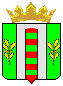 